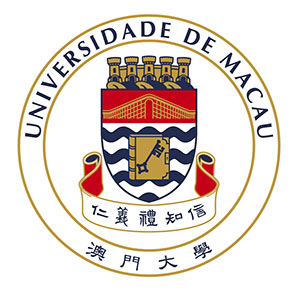 澳門大學人文社科高等研究院卓越出版項目申請表澳門大學收集個人資料聲明根據第 8/2005 號法律《個人資料保護法》，澳門大學將盡全力保護申請人的個人資料，以確保其保密性及完整性。通過此申請表收集的個人資料將僅用於申請該項目和相關目的用途。如需要可能會提供給任何內部或外部人員審閱。根據《個人資料保護法》，申請人有權存取其個人資料並在需要時糾正錯誤。*高研院卓越出版項目僅限校内老師申請 本人已閱讀及同意遵守上述細則，並同意接受該細則之約束。申請人簽署：_______________________________ 日期：__________________________第一部分 – 基本資料第一部分 – 基本資料姓名（中文）：_______________________________________姓名（英文）：_______________________________________教員編號：_______________________________________所屬學術單位：_______________________________________職稱：_______________________________________聯絡電郵地址：_______________________________________第二部分 – 駐院出版計劃詳細內容出版類別： 專著書籍    期刊論文   書籍論文             其他：____________________________ 擬出版/投稿平臺（如期刊或出版社）及其學術地位說明/根據：______________________________________________________________________________________________________________________________________________________目前投稿階段（請選擇其中一項並在内打“√”）： 已簽約/接納，有待繳交付梓定稿，但無需再評審     已初步有條件簽約/接納，但有待修正、再評審及確認     曾經評審，有待修正後再評審    在評審中，初步反應良好 在評審中，結果未悉    尚未投稿 其他：___________________ 已經附出版合約或與編輯的通信副本 其他投稿階段說明及附件：______________________________________________________________________________________________________________________________________________________________________________________________________估計由項目申請開始時，已完成定稿比例約為： 80%    85%   90%   95%  其他：___%估計在項目資助結束時可以完成定稿的比例約為： 100%    95%   90% 其他：____%預計所申請之出版物的出版年份為：______ 年預期出版成果的學術貢獻：______________________________________________________________________________________________________________________________________________________ ___________________________________________________________________________預期出版成果對澳門的社會貢獻 (如適用)：______________________________________________________________________________________________________________________________________________________ ___________________________________________________________________________請填寫3個代表著作： ________________________________________________________________________________________________________________________________________________________________________________________________________________________________________________________________________________________________________________________________________________________________________________________________________________________*請於提交申請表時附上詳細履歷。第三部分 – 一般出版資助項目第三部分 – 一般出版資助項目第三部分 – 一般出版資助項目高研院卓越出版項目為獲選者（一位或多位）提供共10萬澳門元一次性出版資助。相關資助可分爲代課安排及一般資助項目，詳見下表。資助金額視乎獲選者的數目而定。資助項目一般為期六個月，如超過六個月則作特殊情況處理。請在以下方框內打勾及填寫相關資料。所填之 “代課安排/一般資助項目”提交後將不可修改，而同部分“期望獲資助費用”將作參考基礎按獲選者的數目進行資助調整及分配。高研院卓越出版項目為獲選者（一位或多位）提供共10萬澳門元一次性出版資助。相關資助可分爲代課安排及一般資助項目，詳見下表。資助金額視乎獲選者的數目而定。資助項目一般為期六個月，如超過六個月則作特殊情況處理。請在以下方框內打勾及填寫相關資料。所填之 “代課安排/一般資助項目”提交後將不可修改，而同部分“期望獲資助費用”將作參考基礎按獲選者的數目進行資助調整及分配。高研院卓越出版項目為獲選者（一位或多位）提供共10萬澳門元一次性出版資助。相關資助可分爲代課安排及一般資助項目，詳見下表。資助金額視乎獲選者的數目而定。資助項目一般為期六個月，如超過六個月則作特殊情況處理。請在以下方框內打勾及填寫相關資料。所填之 “代課安排/一般資助項目”提交後將不可修改，而同部分“期望獲資助費用”將作參考基礎按獲選者的數目進行資助調整及分配。代課安排/一般資助項目項目內容期望獲資助費用(澳門元) 代課安排 需要代課資助 不需要代課資助代課科目名稱及編號：_______________________________________________________________________一般出版資助項目 出版開支含編輯、出版補助金等___________ 人員開支研究助理或學生助理等人員開支 ___________ 其他： ____________     說明： ___________________________________總計：總計：___________ 第四部分 – 資助細則如申請人於申請截止日期後三個月內，沒有收到申請獲得審批的信息，即代表其項目不獲資助。受資助者一經接受資助，未經高研院書面同意，不應更改申請時承諾的出版平台，否則將被視作違反資助條件。高研院將保留最終解釋及決定權。第五部分 –學系及學院同意沒有學術年假的申請人，須先徵得學系和學院同意，並需得系主任及院長在第二部分簽署。研究成果歸屬於所在學院。學系系主任審批結果： 高研院卓越出版申請人 ___________________ 的上列申請，經審閱，本學系决定批准/不批准其申請。若批准的話，有以下的條件/限制：______________________________________________________________________________________________________________________________________________________學系系主任簽署：___________________________ 日期：_________________________ 學院院長審批結果：高研院卓越出版申請人 ___________________ 的上列申請，經審閱，本學系决定批准/不批准其申請。若批准的話，有以下的條件/限制：______________________________________________________________________________________________________________________________________________________學院院長簽署：______________________________ 日期：_________________________ 繳交申請文件記錄(如已繳交請在下列方框內打勾)繳交申請文件記錄(如已繳交請在下列方框內打勾)1.  出版合約或與編輯的通信副本2.  其他投稿階段附件3.  詳細履歷4.  學系及學院同意